RP MK Aplikasi Teknologi CerdasCatatan :   Capaian Pembelajaran Lulusan PRODI (CPL-PRODI) adalah kemampuan yang dimiliki oleh setiap lulusan PRODI yang merupakan internalisasi dari sikap, penguasaan pengetahuan dan ketrampilan sesuai dengan jenjang prodinya yang diperoleh melalui proses pembelajaran.CPL yang dibebankan pada mata kuliah adalah beberapa capaian pembelajaran lulusan program studi (CPL-PRODI) yang digunakan untuk pembentukan/pengembangan sebuah mata kuliah yang terdiri dari aspek sikap, ketrampulan umum, ketrampilan khusus dan pengetahuan.CP Mata kuliah (CPMK) adalah kemampuan yang dijabarkan secara spesifik dari CPL yang dibebankan pada mata kuliah, dan bersifat spesifik terhadap bahan kajian atau materi pembelajaran mata kuliah tersebut.Sub-CP Mata kuliah (Sub-CPMK) adalah kemampuan yang dijabarkan secara spesifik dari CPMK yang dapat diukur atau diamati dan merupakan kemampuan akhir yang direncanakan pada tiap tahap pembelajaran, dan bersifat spesifik terhadap materi pembelajaran mata kuliah tersebut.Indikator penilaian kemampuan dalam proses maupun hasil belajar mahasiswa adalah pernyataan spesifik dan terukur yang mengidentifikasi kemampuan atau kinerja hasil belajar mahasiswa yang disertai bukti-bukti.Kriteria Penilaian adalah patokan yang digunakan sebagai ukuran atau tolok ukur ketercapaian pembelajaran dalam penilaian berdasarkan indikator-indikator yang telah ditetapkan. Kreteria penilaian merupakan pedoman bagi penilai agar penilaian konsisten dan tidak bias. Kreteria dapat berupa kuantitatif ataupun kualitatif.Bentuk penilaian: tes dan non-tes.Bentuk pembelajaran: Kuliah, Responsi, Tutorial, Seminar atau yang setara, Praktikum, Praktik Studio, Praktik Bengkel, Praktik Lapangan, Penelitian, Pengabdian Kepada Masyarakat dan/atau bentuk pembelajaran lain yang setara.Metode Pembelajaran: Small Group Discussion, Role-Play & Simulation, Discovery Learning, Self-Directed Learning, Cooperative Learning, Collaborative Learning, Contextual Learning, Project Based Learning, dan metode lainnya yg setara.Materi Pembelajaran adalah rincian atau uraian dari bahan kajian yg dapat disajikan dalam bentuk beberapa pokok dan sub-pokok bahasan.Bobot penilaian adalah prosentasi penilaian terhadap setiap pencapaian sub-CPMK yang besarnya proposional dengan tingkat kesulitan pencapaian sub-CPMK tsb., dan totalnya 100%.TM=Tatap Muka, PT=Penugasan terstruktur, BM=Belajar mandiri.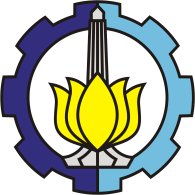 INSTITUT TEKNOLOGI SEPULUH NOPEMBERFAKULTAS VOKASIDEPARTEMEN TEKNIK INSTRUMENTASINAMA PRODI: SARJANA TERAPAN TEKNOLOGI REKAYASA INSTRUMENTASIINSTITUT TEKNOLOGI SEPULUH NOPEMBERFAKULTAS VOKASIDEPARTEMEN TEKNIK INSTRUMENTASINAMA PRODI: SARJANA TERAPAN TEKNOLOGI REKAYASA INSTRUMENTASIINSTITUT TEKNOLOGI SEPULUH NOPEMBERFAKULTAS VOKASIDEPARTEMEN TEKNIK INSTRUMENTASINAMA PRODI: SARJANA TERAPAN TEKNOLOGI REKAYASA INSTRUMENTASIINSTITUT TEKNOLOGI SEPULUH NOPEMBERFAKULTAS VOKASIDEPARTEMEN TEKNIK INSTRUMENTASINAMA PRODI: SARJANA TERAPAN TEKNOLOGI REKAYASA INSTRUMENTASIINSTITUT TEKNOLOGI SEPULUH NOPEMBERFAKULTAS VOKASIDEPARTEMEN TEKNIK INSTRUMENTASINAMA PRODI: SARJANA TERAPAN TEKNOLOGI REKAYASA INSTRUMENTASIINSTITUT TEKNOLOGI SEPULUH NOPEMBERFAKULTAS VOKASIDEPARTEMEN TEKNIK INSTRUMENTASINAMA PRODI: SARJANA TERAPAN TEKNOLOGI REKAYASA INSTRUMENTASIINSTITUT TEKNOLOGI SEPULUH NOPEMBERFAKULTAS VOKASIDEPARTEMEN TEKNIK INSTRUMENTASINAMA PRODI: SARJANA TERAPAN TEKNOLOGI REKAYASA INSTRUMENTASIINSTITUT TEKNOLOGI SEPULUH NOPEMBERFAKULTAS VOKASIDEPARTEMEN TEKNIK INSTRUMENTASINAMA PRODI: SARJANA TERAPAN TEKNOLOGI REKAYASA INSTRUMENTASIINSTITUT TEKNOLOGI SEPULUH NOPEMBERFAKULTAS VOKASIDEPARTEMEN TEKNIK INSTRUMENTASINAMA PRODI: SARJANA TERAPAN TEKNOLOGI REKAYASA INSTRUMENTASIINSTITUT TEKNOLOGI SEPULUH NOPEMBERFAKULTAS VOKASIDEPARTEMEN TEKNIK INSTRUMENTASINAMA PRODI: SARJANA TERAPAN TEKNOLOGI REKAYASA INSTRUMENTASIINSTITUT TEKNOLOGI SEPULUH NOPEMBERFAKULTAS VOKASIDEPARTEMEN TEKNIK INSTRUMENTASINAMA PRODI: SARJANA TERAPAN TEKNOLOGI REKAYASA INSTRUMENTASIINSTITUT TEKNOLOGI SEPULUH NOPEMBERFAKULTAS VOKASIDEPARTEMEN TEKNIK INSTRUMENTASINAMA PRODI: SARJANA TERAPAN TEKNOLOGI REKAYASA INSTRUMENTASIINSTITUT TEKNOLOGI SEPULUH NOPEMBERFAKULTAS VOKASIDEPARTEMEN TEKNIK INSTRUMENTASINAMA PRODI: SARJANA TERAPAN TEKNOLOGI REKAYASA INSTRUMENTASIINSTITUT TEKNOLOGI SEPULUH NOPEMBERFAKULTAS VOKASIDEPARTEMEN TEKNIK INSTRUMENTASINAMA PRODI: SARJANA TERAPAN TEKNOLOGI REKAYASA INSTRUMENTASIMATA KULIAHMATA KULIAHMATA KULIAHMATA KULIAHKODEKODEKODERumpun MKRumpun MKRumpun MKRumpun MKBOBOT (sks)BOBOT (sks)SEMESTERSEMESTERTgl PenyusunanAplikasi Teknologi CerdasAplikasi Teknologi CerdasAplikasi Teknologi CerdasAplikasi Teknologi CerdasVW191904VW191904VW191904----33IVIV26 Maret 2020OTORISASIOTORISASIOTORISASIOTORISASIPengembang RPPengembang RPPengembang RPPengembang RPPengembang RPKoordinator RMKKoordinator RMKKoordinator RMKKoordinator RMKKa PRODIKa PRODIKa PRODIOTORISASIOTORISASIOTORISASIOTORISASITtd DARI KOORDINATOR Ttd DARI KOORDINATOR Ttd DARI KOORDINATOR Ttd DARI KOORDINATOR Ttd DARI KOORDINATOR Ttd dari RMKTtd dari RMKTtd dari RMKTtd dari RMKTTd dari KaprodiTTd dari KaprodiTTd dari KaprodiCapaian Pembelajaran (CP)Capaian Pembelajaran (CP)CPL-PRODI         CPL-PRODI         Capaian Pembelajaran (CP)Capaian Pembelajaran (CP)Mampu menyelesaikan pekerjaan gambar yang berlingkup konstruksi geometri pada bidang manufaktur.Mampu memecahkan masalah pekerjaan(reengineering component) dengan sifat dan konteks yang sesuai dengan bidang keahlian terapannya didasarkan pada pemikiran logis, inovatif, dan bertanggung jawab atas hasilnya secara mandiri.Mampu menerapkan kewirausahaan dan memahami kewirausahaan berbasis teknologi.Konsep teoritis  matematika terapan,  kinematika dan dinamika.Konsep teoretis sains rekayasa, prinsip rekayasa, dan metode perancangan rekayasa yang diperlukan dalam proses pembuatan komponan mesin dan peralatan mekanik,Prinsip gambar mesin mulai dari free-hand sketching,  manual drafting sampai computer aided draftingPrinsip pembuatan / perancangan mesin teknologi tepat guna (TTG) yang dilengkapi dengan sistem control dan keselamatan kerjaMampu membaca gambar mesin dan mampu membuat gambar mesin mulai dari free-hand sketching,  manual drafting sampai computer aided draftingMampu merancang dan membuat mesin teknologi tepat guna (TTG) yang dilengkapi dengan sistem control dan keselamatan kerja.Mampu menyelesaikan pekerjaan gambar yang berlingkup konstruksi geometri pada bidang manufaktur.Mampu memecahkan masalah pekerjaan(reengineering component) dengan sifat dan konteks yang sesuai dengan bidang keahlian terapannya didasarkan pada pemikiran logis, inovatif, dan bertanggung jawab atas hasilnya secara mandiri.Mampu menerapkan kewirausahaan dan memahami kewirausahaan berbasis teknologi.Konsep teoritis  matematika terapan,  kinematika dan dinamika.Konsep teoretis sains rekayasa, prinsip rekayasa, dan metode perancangan rekayasa yang diperlukan dalam proses pembuatan komponan mesin dan peralatan mekanik,Prinsip gambar mesin mulai dari free-hand sketching,  manual drafting sampai computer aided draftingPrinsip pembuatan / perancangan mesin teknologi tepat guna (TTG) yang dilengkapi dengan sistem control dan keselamatan kerjaMampu membaca gambar mesin dan mampu membuat gambar mesin mulai dari free-hand sketching,  manual drafting sampai computer aided draftingMampu merancang dan membuat mesin teknologi tepat guna (TTG) yang dilengkapi dengan sistem control dan keselamatan kerja.Mampu menyelesaikan pekerjaan gambar yang berlingkup konstruksi geometri pada bidang manufaktur.Mampu memecahkan masalah pekerjaan(reengineering component) dengan sifat dan konteks yang sesuai dengan bidang keahlian terapannya didasarkan pada pemikiran logis, inovatif, dan bertanggung jawab atas hasilnya secara mandiri.Mampu menerapkan kewirausahaan dan memahami kewirausahaan berbasis teknologi.Konsep teoritis  matematika terapan,  kinematika dan dinamika.Konsep teoretis sains rekayasa, prinsip rekayasa, dan metode perancangan rekayasa yang diperlukan dalam proses pembuatan komponan mesin dan peralatan mekanik,Prinsip gambar mesin mulai dari free-hand sketching,  manual drafting sampai computer aided draftingPrinsip pembuatan / perancangan mesin teknologi tepat guna (TTG) yang dilengkapi dengan sistem control dan keselamatan kerjaMampu membaca gambar mesin dan mampu membuat gambar mesin mulai dari free-hand sketching,  manual drafting sampai computer aided draftingMampu merancang dan membuat mesin teknologi tepat guna (TTG) yang dilengkapi dengan sistem control dan keselamatan kerja.Mampu menyelesaikan pekerjaan gambar yang berlingkup konstruksi geometri pada bidang manufaktur.Mampu memecahkan masalah pekerjaan(reengineering component) dengan sifat dan konteks yang sesuai dengan bidang keahlian terapannya didasarkan pada pemikiran logis, inovatif, dan bertanggung jawab atas hasilnya secara mandiri.Mampu menerapkan kewirausahaan dan memahami kewirausahaan berbasis teknologi.Konsep teoritis  matematika terapan,  kinematika dan dinamika.Konsep teoretis sains rekayasa, prinsip rekayasa, dan metode perancangan rekayasa yang diperlukan dalam proses pembuatan komponan mesin dan peralatan mekanik,Prinsip gambar mesin mulai dari free-hand sketching,  manual drafting sampai computer aided draftingPrinsip pembuatan / perancangan mesin teknologi tepat guna (TTG) yang dilengkapi dengan sistem control dan keselamatan kerjaMampu membaca gambar mesin dan mampu membuat gambar mesin mulai dari free-hand sketching,  manual drafting sampai computer aided draftingMampu merancang dan membuat mesin teknologi tepat guna (TTG) yang dilengkapi dengan sistem control dan keselamatan kerja.Mampu menyelesaikan pekerjaan gambar yang berlingkup konstruksi geometri pada bidang manufaktur.Mampu memecahkan masalah pekerjaan(reengineering component) dengan sifat dan konteks yang sesuai dengan bidang keahlian terapannya didasarkan pada pemikiran logis, inovatif, dan bertanggung jawab atas hasilnya secara mandiri.Mampu menerapkan kewirausahaan dan memahami kewirausahaan berbasis teknologi.Konsep teoritis  matematika terapan,  kinematika dan dinamika.Konsep teoretis sains rekayasa, prinsip rekayasa, dan metode perancangan rekayasa yang diperlukan dalam proses pembuatan komponan mesin dan peralatan mekanik,Prinsip gambar mesin mulai dari free-hand sketching,  manual drafting sampai computer aided draftingPrinsip pembuatan / perancangan mesin teknologi tepat guna (TTG) yang dilengkapi dengan sistem control dan keselamatan kerjaMampu membaca gambar mesin dan mampu membuat gambar mesin mulai dari free-hand sketching,  manual drafting sampai computer aided draftingMampu merancang dan membuat mesin teknologi tepat guna (TTG) yang dilengkapi dengan sistem control dan keselamatan kerja.Mampu menyelesaikan pekerjaan gambar yang berlingkup konstruksi geometri pada bidang manufaktur.Mampu memecahkan masalah pekerjaan(reengineering component) dengan sifat dan konteks yang sesuai dengan bidang keahlian terapannya didasarkan pada pemikiran logis, inovatif, dan bertanggung jawab atas hasilnya secara mandiri.Mampu menerapkan kewirausahaan dan memahami kewirausahaan berbasis teknologi.Konsep teoritis  matematika terapan,  kinematika dan dinamika.Konsep teoretis sains rekayasa, prinsip rekayasa, dan metode perancangan rekayasa yang diperlukan dalam proses pembuatan komponan mesin dan peralatan mekanik,Prinsip gambar mesin mulai dari free-hand sketching,  manual drafting sampai computer aided draftingPrinsip pembuatan / perancangan mesin teknologi tepat guna (TTG) yang dilengkapi dengan sistem control dan keselamatan kerjaMampu membaca gambar mesin dan mampu membuat gambar mesin mulai dari free-hand sketching,  manual drafting sampai computer aided draftingMampu merancang dan membuat mesin teknologi tepat guna (TTG) yang dilengkapi dengan sistem control dan keselamatan kerja.Mampu menyelesaikan pekerjaan gambar yang berlingkup konstruksi geometri pada bidang manufaktur.Mampu memecahkan masalah pekerjaan(reengineering component) dengan sifat dan konteks yang sesuai dengan bidang keahlian terapannya didasarkan pada pemikiran logis, inovatif, dan bertanggung jawab atas hasilnya secara mandiri.Mampu menerapkan kewirausahaan dan memahami kewirausahaan berbasis teknologi.Konsep teoritis  matematika terapan,  kinematika dan dinamika.Konsep teoretis sains rekayasa, prinsip rekayasa, dan metode perancangan rekayasa yang diperlukan dalam proses pembuatan komponan mesin dan peralatan mekanik,Prinsip gambar mesin mulai dari free-hand sketching,  manual drafting sampai computer aided draftingPrinsip pembuatan / perancangan mesin teknologi tepat guna (TTG) yang dilengkapi dengan sistem control dan keselamatan kerjaMampu membaca gambar mesin dan mampu membuat gambar mesin mulai dari free-hand sketching,  manual drafting sampai computer aided draftingMampu merancang dan membuat mesin teknologi tepat guna (TTG) yang dilengkapi dengan sistem control dan keselamatan kerja.Mampu menyelesaikan pekerjaan gambar yang berlingkup konstruksi geometri pada bidang manufaktur.Mampu memecahkan masalah pekerjaan(reengineering component) dengan sifat dan konteks yang sesuai dengan bidang keahlian terapannya didasarkan pada pemikiran logis, inovatif, dan bertanggung jawab atas hasilnya secara mandiri.Mampu menerapkan kewirausahaan dan memahami kewirausahaan berbasis teknologi.Konsep teoritis  matematika terapan,  kinematika dan dinamika.Konsep teoretis sains rekayasa, prinsip rekayasa, dan metode perancangan rekayasa yang diperlukan dalam proses pembuatan komponan mesin dan peralatan mekanik,Prinsip gambar mesin mulai dari free-hand sketching,  manual drafting sampai computer aided draftingPrinsip pembuatan / perancangan mesin teknologi tepat guna (TTG) yang dilengkapi dengan sistem control dan keselamatan kerjaMampu membaca gambar mesin dan mampu membuat gambar mesin mulai dari free-hand sketching,  manual drafting sampai computer aided draftingMampu merancang dan membuat mesin teknologi tepat guna (TTG) yang dilengkapi dengan sistem control dan keselamatan kerja.Mampu menyelesaikan pekerjaan gambar yang berlingkup konstruksi geometri pada bidang manufaktur.Mampu memecahkan masalah pekerjaan(reengineering component) dengan sifat dan konteks yang sesuai dengan bidang keahlian terapannya didasarkan pada pemikiran logis, inovatif, dan bertanggung jawab atas hasilnya secara mandiri.Mampu menerapkan kewirausahaan dan memahami kewirausahaan berbasis teknologi.Konsep teoritis  matematika terapan,  kinematika dan dinamika.Konsep teoretis sains rekayasa, prinsip rekayasa, dan metode perancangan rekayasa yang diperlukan dalam proses pembuatan komponan mesin dan peralatan mekanik,Prinsip gambar mesin mulai dari free-hand sketching,  manual drafting sampai computer aided draftingPrinsip pembuatan / perancangan mesin teknologi tepat guna (TTG) yang dilengkapi dengan sistem control dan keselamatan kerjaMampu membaca gambar mesin dan mampu membuat gambar mesin mulai dari free-hand sketching,  manual drafting sampai computer aided draftingMampu merancang dan membuat mesin teknologi tepat guna (TTG) yang dilengkapi dengan sistem control dan keselamatan kerja.Mampu menyelesaikan pekerjaan gambar yang berlingkup konstruksi geometri pada bidang manufaktur.Mampu memecahkan masalah pekerjaan(reengineering component) dengan sifat dan konteks yang sesuai dengan bidang keahlian terapannya didasarkan pada pemikiran logis, inovatif, dan bertanggung jawab atas hasilnya secara mandiri.Mampu menerapkan kewirausahaan dan memahami kewirausahaan berbasis teknologi.Konsep teoritis  matematika terapan,  kinematika dan dinamika.Konsep teoretis sains rekayasa, prinsip rekayasa, dan metode perancangan rekayasa yang diperlukan dalam proses pembuatan komponan mesin dan peralatan mekanik,Prinsip gambar mesin mulai dari free-hand sketching,  manual drafting sampai computer aided draftingPrinsip pembuatan / perancangan mesin teknologi tepat guna (TTG) yang dilengkapi dengan sistem control dan keselamatan kerjaMampu membaca gambar mesin dan mampu membuat gambar mesin mulai dari free-hand sketching,  manual drafting sampai computer aided draftingMampu merancang dan membuat mesin teknologi tepat guna (TTG) yang dilengkapi dengan sistem control dan keselamatan kerja.Mampu menyelesaikan pekerjaan gambar yang berlingkup konstruksi geometri pada bidang manufaktur.Mampu memecahkan masalah pekerjaan(reengineering component) dengan sifat dan konteks yang sesuai dengan bidang keahlian terapannya didasarkan pada pemikiran logis, inovatif, dan bertanggung jawab atas hasilnya secara mandiri.Mampu menerapkan kewirausahaan dan memahami kewirausahaan berbasis teknologi.Konsep teoritis  matematika terapan,  kinematika dan dinamika.Konsep teoretis sains rekayasa, prinsip rekayasa, dan metode perancangan rekayasa yang diperlukan dalam proses pembuatan komponan mesin dan peralatan mekanik,Prinsip gambar mesin mulai dari free-hand sketching,  manual drafting sampai computer aided draftingPrinsip pembuatan / perancangan mesin teknologi tepat guna (TTG) yang dilengkapi dengan sistem control dan keselamatan kerjaMampu membaca gambar mesin dan mampu membuat gambar mesin mulai dari free-hand sketching,  manual drafting sampai computer aided draftingMampu merancang dan membuat mesin teknologi tepat guna (TTG) yang dilengkapi dengan sistem control dan keselamatan kerja.Mampu menyelesaikan pekerjaan gambar yang berlingkup konstruksi geometri pada bidang manufaktur.Mampu memecahkan masalah pekerjaan(reengineering component) dengan sifat dan konteks yang sesuai dengan bidang keahlian terapannya didasarkan pada pemikiran logis, inovatif, dan bertanggung jawab atas hasilnya secara mandiri.Mampu menerapkan kewirausahaan dan memahami kewirausahaan berbasis teknologi.Konsep teoritis  matematika terapan,  kinematika dan dinamika.Konsep teoretis sains rekayasa, prinsip rekayasa, dan metode perancangan rekayasa yang diperlukan dalam proses pembuatan komponan mesin dan peralatan mekanik,Prinsip gambar mesin mulai dari free-hand sketching,  manual drafting sampai computer aided draftingPrinsip pembuatan / perancangan mesin teknologi tepat guna (TTG) yang dilengkapi dengan sistem control dan keselamatan kerjaMampu membaca gambar mesin dan mampu membuat gambar mesin mulai dari free-hand sketching,  manual drafting sampai computer aided draftingMampu merancang dan membuat mesin teknologi tepat guna (TTG) yang dilengkapi dengan sistem control dan keselamatan kerja.Mampu menyelesaikan pekerjaan gambar yang berlingkup konstruksi geometri pada bidang manufaktur.Mampu memecahkan masalah pekerjaan(reengineering component) dengan sifat dan konteks yang sesuai dengan bidang keahlian terapannya didasarkan pada pemikiran logis, inovatif, dan bertanggung jawab atas hasilnya secara mandiri.Mampu menerapkan kewirausahaan dan memahami kewirausahaan berbasis teknologi.Konsep teoritis  matematika terapan,  kinematika dan dinamika.Konsep teoretis sains rekayasa, prinsip rekayasa, dan metode perancangan rekayasa yang diperlukan dalam proses pembuatan komponan mesin dan peralatan mekanik,Prinsip gambar mesin mulai dari free-hand sketching,  manual drafting sampai computer aided draftingPrinsip pembuatan / perancangan mesin teknologi tepat guna (TTG) yang dilengkapi dengan sistem control dan keselamatan kerjaMampu membaca gambar mesin dan mampu membuat gambar mesin mulai dari free-hand sketching,  manual drafting sampai computer aided draftingMampu merancang dan membuat mesin teknologi tepat guna (TTG) yang dilengkapi dengan sistem control dan keselamatan kerja.Mampu menyelesaikan pekerjaan gambar yang berlingkup konstruksi geometri pada bidang manufaktur.Mampu memecahkan masalah pekerjaan(reengineering component) dengan sifat dan konteks yang sesuai dengan bidang keahlian terapannya didasarkan pada pemikiran logis, inovatif, dan bertanggung jawab atas hasilnya secara mandiri.Mampu menerapkan kewirausahaan dan memahami kewirausahaan berbasis teknologi.Konsep teoritis  matematika terapan,  kinematika dan dinamika.Konsep teoretis sains rekayasa, prinsip rekayasa, dan metode perancangan rekayasa yang diperlukan dalam proses pembuatan komponan mesin dan peralatan mekanik,Prinsip gambar mesin mulai dari free-hand sketching,  manual drafting sampai computer aided draftingPrinsip pembuatan / perancangan mesin teknologi tepat guna (TTG) yang dilengkapi dengan sistem control dan keselamatan kerjaMampu membaca gambar mesin dan mampu membuat gambar mesin mulai dari free-hand sketching,  manual drafting sampai computer aided draftingMampu merancang dan membuat mesin teknologi tepat guna (TTG) yang dilengkapi dengan sistem control dan keselamatan kerja.Capaian Pembelajaran (CP)Capaian Pembelajaran (CP)CP MKCP MKCP MKCapaian Pembelajaran (CP)Capaian Pembelajaran (CP)Mahasiswa mampu memahami dan menjelaskan mengenai Big data, data base dan data mining, Mahasiswa mampu memahami dan menjelaskan mengenai Artificial Intelligent, Fuzzy logic, neural network, genetic algorithmMahasiswa mampu memahami dan melakukan Digitalisasi, Analog to Analog Converter, Analog to Digital Converter, Digital to Analog ConverterMahasiswa mampu memahami dan melakukan Basic Programming, Simulink Matlab, GUIMahasiswa mampu memahami dan menjelaskan mengenai Big data, data base dan data mining, Mahasiswa mampu memahami dan menjelaskan mengenai Artificial Intelligent, Fuzzy logic, neural network, genetic algorithmMahasiswa mampu memahami dan melakukan Digitalisasi, Analog to Analog Converter, Analog to Digital Converter, Digital to Analog ConverterMahasiswa mampu memahami dan melakukan Basic Programming, Simulink Matlab, GUIMahasiswa mampu memahami dan menjelaskan mengenai Big data, data base dan data mining, Mahasiswa mampu memahami dan menjelaskan mengenai Artificial Intelligent, Fuzzy logic, neural network, genetic algorithmMahasiswa mampu memahami dan melakukan Digitalisasi, Analog to Analog Converter, Analog to Digital Converter, Digital to Analog ConverterMahasiswa mampu memahami dan melakukan Basic Programming, Simulink Matlab, GUIMahasiswa mampu memahami dan menjelaskan mengenai Big data, data base dan data mining, Mahasiswa mampu memahami dan menjelaskan mengenai Artificial Intelligent, Fuzzy logic, neural network, genetic algorithmMahasiswa mampu memahami dan melakukan Digitalisasi, Analog to Analog Converter, Analog to Digital Converter, Digital to Analog ConverterMahasiswa mampu memahami dan melakukan Basic Programming, Simulink Matlab, GUIMahasiswa mampu memahami dan menjelaskan mengenai Big data, data base dan data mining, Mahasiswa mampu memahami dan menjelaskan mengenai Artificial Intelligent, Fuzzy logic, neural network, genetic algorithmMahasiswa mampu memahami dan melakukan Digitalisasi, Analog to Analog Converter, Analog to Digital Converter, Digital to Analog ConverterMahasiswa mampu memahami dan melakukan Basic Programming, Simulink Matlab, GUIMahasiswa mampu memahami dan menjelaskan mengenai Big data, data base dan data mining, Mahasiswa mampu memahami dan menjelaskan mengenai Artificial Intelligent, Fuzzy logic, neural network, genetic algorithmMahasiswa mampu memahami dan melakukan Digitalisasi, Analog to Analog Converter, Analog to Digital Converter, Digital to Analog ConverterMahasiswa mampu memahami dan melakukan Basic Programming, Simulink Matlab, GUIMahasiswa mampu memahami dan menjelaskan mengenai Big data, data base dan data mining, Mahasiswa mampu memahami dan menjelaskan mengenai Artificial Intelligent, Fuzzy logic, neural network, genetic algorithmMahasiswa mampu memahami dan melakukan Digitalisasi, Analog to Analog Converter, Analog to Digital Converter, Digital to Analog ConverterMahasiswa mampu memahami dan melakukan Basic Programming, Simulink Matlab, GUIMahasiswa mampu memahami dan menjelaskan mengenai Big data, data base dan data mining, Mahasiswa mampu memahami dan menjelaskan mengenai Artificial Intelligent, Fuzzy logic, neural network, genetic algorithmMahasiswa mampu memahami dan melakukan Digitalisasi, Analog to Analog Converter, Analog to Digital Converter, Digital to Analog ConverterMahasiswa mampu memahami dan melakukan Basic Programming, Simulink Matlab, GUIMahasiswa mampu memahami dan menjelaskan mengenai Big data, data base dan data mining, Mahasiswa mampu memahami dan menjelaskan mengenai Artificial Intelligent, Fuzzy logic, neural network, genetic algorithmMahasiswa mampu memahami dan melakukan Digitalisasi, Analog to Analog Converter, Analog to Digital Converter, Digital to Analog ConverterMahasiswa mampu memahami dan melakukan Basic Programming, Simulink Matlab, GUIMahasiswa mampu memahami dan menjelaskan mengenai Big data, data base dan data mining, Mahasiswa mampu memahami dan menjelaskan mengenai Artificial Intelligent, Fuzzy logic, neural network, genetic algorithmMahasiswa mampu memahami dan melakukan Digitalisasi, Analog to Analog Converter, Analog to Digital Converter, Digital to Analog ConverterMahasiswa mampu memahami dan melakukan Basic Programming, Simulink Matlab, GUIMahasiswa mampu memahami dan menjelaskan mengenai Big data, data base dan data mining, Mahasiswa mampu memahami dan menjelaskan mengenai Artificial Intelligent, Fuzzy logic, neural network, genetic algorithmMahasiswa mampu memahami dan melakukan Digitalisasi, Analog to Analog Converter, Analog to Digital Converter, Digital to Analog ConverterMahasiswa mampu memahami dan melakukan Basic Programming, Simulink Matlab, GUIMahasiswa mampu memahami dan menjelaskan mengenai Big data, data base dan data mining, Mahasiswa mampu memahami dan menjelaskan mengenai Artificial Intelligent, Fuzzy logic, neural network, genetic algorithmMahasiswa mampu memahami dan melakukan Digitalisasi, Analog to Analog Converter, Analog to Digital Converter, Digital to Analog ConverterMahasiswa mampu memahami dan melakukan Basic Programming, Simulink Matlab, GUIMahasiswa mampu memahami dan menjelaskan mengenai Big data, data base dan data mining, Mahasiswa mampu memahami dan menjelaskan mengenai Artificial Intelligent, Fuzzy logic, neural network, genetic algorithmMahasiswa mampu memahami dan melakukan Digitalisasi, Analog to Analog Converter, Analog to Digital Converter, Digital to Analog ConverterMahasiswa mampu memahami dan melakukan Basic Programming, Simulink Matlab, GUIMahasiswa mampu memahami dan menjelaskan mengenai Big data, data base dan data mining, Mahasiswa mampu memahami dan menjelaskan mengenai Artificial Intelligent, Fuzzy logic, neural network, genetic algorithmMahasiswa mampu memahami dan melakukan Digitalisasi, Analog to Analog Converter, Analog to Digital Converter, Digital to Analog ConverterMahasiswa mampu memahami dan melakukan Basic Programming, Simulink Matlab, GUIDiskripsi Singkat MKDiskripsi Singkat MKPokok Bahasan / Bahan KajianPokok Bahasan / Bahan KajianBig dataArtificial Intelligent DigitalizationBasic ProgrammingBig dataArtificial Intelligent DigitalizationBasic ProgrammingBig dataArtificial Intelligent DigitalizationBasic ProgrammingBig dataArtificial Intelligent DigitalizationBasic ProgrammingBig dataArtificial Intelligent DigitalizationBasic ProgrammingBig dataArtificial Intelligent DigitalizationBasic ProgrammingBig dataArtificial Intelligent DigitalizationBasic ProgrammingBig dataArtificial Intelligent DigitalizationBasic ProgrammingBig dataArtificial Intelligent DigitalizationBasic ProgrammingBig dataArtificial Intelligent DigitalizationBasic ProgrammingBig dataArtificial Intelligent DigitalizationBasic ProgrammingBig dataArtificial Intelligent DigitalizationBasic ProgrammingBig dataArtificial Intelligent DigitalizationBasic ProgrammingBig dataArtificial Intelligent DigitalizationBasic ProgrammingPustakaPustakaUtama:Utama:PustakaPustakaDavid Pope, Big Data Analytics with SAS: Get actionable insights from your Big Data using the power of SAS, Packt Publishing Ltd, 23 Nov 2017P.W. Singer, Allan Friedman, Cybersecurity and Cyberwar: What Everyone Need to Know, Oxford University Press, 4 Des 2013Jan Holler, Vlasios Tsiatsis, Catherine Mulligan, Stamatis Karnouskos, Stefan Avesand, David Boyle, Internet of Things, Academic Press, 8 April 2014Stuart J Russel, Peter Norvig, Ernest Davis, Arificial Intelligence : A Modern Approach, Prentice Hall, 2010, Steven Smith, DIgital Signal Processing: A Practical Guide for Engineers and Scientists, Elsevier, 22 Okt 2013David Pope, Big Data Analytics with SAS: Get actionable insights from your Big Data using the power of SAS, Packt Publishing Ltd, 23 Nov 2017P.W. Singer, Allan Friedman, Cybersecurity and Cyberwar: What Everyone Need to Know, Oxford University Press, 4 Des 2013Jan Holler, Vlasios Tsiatsis, Catherine Mulligan, Stamatis Karnouskos, Stefan Avesand, David Boyle, Internet of Things, Academic Press, 8 April 2014Stuart J Russel, Peter Norvig, Ernest Davis, Arificial Intelligence : A Modern Approach, Prentice Hall, 2010, Steven Smith, DIgital Signal Processing: A Practical Guide for Engineers and Scientists, Elsevier, 22 Okt 2013David Pope, Big Data Analytics with SAS: Get actionable insights from your Big Data using the power of SAS, Packt Publishing Ltd, 23 Nov 2017P.W. Singer, Allan Friedman, Cybersecurity and Cyberwar: What Everyone Need to Know, Oxford University Press, 4 Des 2013Jan Holler, Vlasios Tsiatsis, Catherine Mulligan, Stamatis Karnouskos, Stefan Avesand, David Boyle, Internet of Things, Academic Press, 8 April 2014Stuart J Russel, Peter Norvig, Ernest Davis, Arificial Intelligence : A Modern Approach, Prentice Hall, 2010, Steven Smith, DIgital Signal Processing: A Practical Guide for Engineers and Scientists, Elsevier, 22 Okt 2013David Pope, Big Data Analytics with SAS: Get actionable insights from your Big Data using the power of SAS, Packt Publishing Ltd, 23 Nov 2017P.W. Singer, Allan Friedman, Cybersecurity and Cyberwar: What Everyone Need to Know, Oxford University Press, 4 Des 2013Jan Holler, Vlasios Tsiatsis, Catherine Mulligan, Stamatis Karnouskos, Stefan Avesand, David Boyle, Internet of Things, Academic Press, 8 April 2014Stuart J Russel, Peter Norvig, Ernest Davis, Arificial Intelligence : A Modern Approach, Prentice Hall, 2010, Steven Smith, DIgital Signal Processing: A Practical Guide for Engineers and Scientists, Elsevier, 22 Okt 2013David Pope, Big Data Analytics with SAS: Get actionable insights from your Big Data using the power of SAS, Packt Publishing Ltd, 23 Nov 2017P.W. Singer, Allan Friedman, Cybersecurity and Cyberwar: What Everyone Need to Know, Oxford University Press, 4 Des 2013Jan Holler, Vlasios Tsiatsis, Catherine Mulligan, Stamatis Karnouskos, Stefan Avesand, David Boyle, Internet of Things, Academic Press, 8 April 2014Stuart J Russel, Peter Norvig, Ernest Davis, Arificial Intelligence : A Modern Approach, Prentice Hall, 2010, Steven Smith, DIgital Signal Processing: A Practical Guide for Engineers and Scientists, Elsevier, 22 Okt 2013David Pope, Big Data Analytics with SAS: Get actionable insights from your Big Data using the power of SAS, Packt Publishing Ltd, 23 Nov 2017P.W. Singer, Allan Friedman, Cybersecurity and Cyberwar: What Everyone Need to Know, Oxford University Press, 4 Des 2013Jan Holler, Vlasios Tsiatsis, Catherine Mulligan, Stamatis Karnouskos, Stefan Avesand, David Boyle, Internet of Things, Academic Press, 8 April 2014Stuart J Russel, Peter Norvig, Ernest Davis, Arificial Intelligence : A Modern Approach, Prentice Hall, 2010, Steven Smith, DIgital Signal Processing: A Practical Guide for Engineers and Scientists, Elsevier, 22 Okt 2013David Pope, Big Data Analytics with SAS: Get actionable insights from your Big Data using the power of SAS, Packt Publishing Ltd, 23 Nov 2017P.W. Singer, Allan Friedman, Cybersecurity and Cyberwar: What Everyone Need to Know, Oxford University Press, 4 Des 2013Jan Holler, Vlasios Tsiatsis, Catherine Mulligan, Stamatis Karnouskos, Stefan Avesand, David Boyle, Internet of Things, Academic Press, 8 April 2014Stuart J Russel, Peter Norvig, Ernest Davis, Arificial Intelligence : A Modern Approach, Prentice Hall, 2010, Steven Smith, DIgital Signal Processing: A Practical Guide for Engineers and Scientists, Elsevier, 22 Okt 2013David Pope, Big Data Analytics with SAS: Get actionable insights from your Big Data using the power of SAS, Packt Publishing Ltd, 23 Nov 2017P.W. Singer, Allan Friedman, Cybersecurity and Cyberwar: What Everyone Need to Know, Oxford University Press, 4 Des 2013Jan Holler, Vlasios Tsiatsis, Catherine Mulligan, Stamatis Karnouskos, Stefan Avesand, David Boyle, Internet of Things, Academic Press, 8 April 2014Stuart J Russel, Peter Norvig, Ernest Davis, Arificial Intelligence : A Modern Approach, Prentice Hall, 2010, Steven Smith, DIgital Signal Processing: A Practical Guide for Engineers and Scientists, Elsevier, 22 Okt 2013David Pope, Big Data Analytics with SAS: Get actionable insights from your Big Data using the power of SAS, Packt Publishing Ltd, 23 Nov 2017P.W. Singer, Allan Friedman, Cybersecurity and Cyberwar: What Everyone Need to Know, Oxford University Press, 4 Des 2013Jan Holler, Vlasios Tsiatsis, Catherine Mulligan, Stamatis Karnouskos, Stefan Avesand, David Boyle, Internet of Things, Academic Press, 8 April 2014Stuart J Russel, Peter Norvig, Ernest Davis, Arificial Intelligence : A Modern Approach, Prentice Hall, 2010, Steven Smith, DIgital Signal Processing: A Practical Guide for Engineers and Scientists, Elsevier, 22 Okt 2013David Pope, Big Data Analytics with SAS: Get actionable insights from your Big Data using the power of SAS, Packt Publishing Ltd, 23 Nov 2017P.W. Singer, Allan Friedman, Cybersecurity and Cyberwar: What Everyone Need to Know, Oxford University Press, 4 Des 2013Jan Holler, Vlasios Tsiatsis, Catherine Mulligan, Stamatis Karnouskos, Stefan Avesand, David Boyle, Internet of Things, Academic Press, 8 April 2014Stuart J Russel, Peter Norvig, Ernest Davis, Arificial Intelligence : A Modern Approach, Prentice Hall, 2010, Steven Smith, DIgital Signal Processing: A Practical Guide for Engineers and Scientists, Elsevier, 22 Okt 2013David Pope, Big Data Analytics with SAS: Get actionable insights from your Big Data using the power of SAS, Packt Publishing Ltd, 23 Nov 2017P.W. Singer, Allan Friedman, Cybersecurity and Cyberwar: What Everyone Need to Know, Oxford University Press, 4 Des 2013Jan Holler, Vlasios Tsiatsis, Catherine Mulligan, Stamatis Karnouskos, Stefan Avesand, David Boyle, Internet of Things, Academic Press, 8 April 2014Stuart J Russel, Peter Norvig, Ernest Davis, Arificial Intelligence : A Modern Approach, Prentice Hall, 2010, Steven Smith, DIgital Signal Processing: A Practical Guide for Engineers and Scientists, Elsevier, 22 Okt 2013David Pope, Big Data Analytics with SAS: Get actionable insights from your Big Data using the power of SAS, Packt Publishing Ltd, 23 Nov 2017P.W. Singer, Allan Friedman, Cybersecurity and Cyberwar: What Everyone Need to Know, Oxford University Press, 4 Des 2013Jan Holler, Vlasios Tsiatsis, Catherine Mulligan, Stamatis Karnouskos, Stefan Avesand, David Boyle, Internet of Things, Academic Press, 8 April 2014Stuart J Russel, Peter Norvig, Ernest Davis, Arificial Intelligence : A Modern Approach, Prentice Hall, 2010, Steven Smith, DIgital Signal Processing: A Practical Guide for Engineers and Scientists, Elsevier, 22 Okt 2013David Pope, Big Data Analytics with SAS: Get actionable insights from your Big Data using the power of SAS, Packt Publishing Ltd, 23 Nov 2017P.W. Singer, Allan Friedman, Cybersecurity and Cyberwar: What Everyone Need to Know, Oxford University Press, 4 Des 2013Jan Holler, Vlasios Tsiatsis, Catherine Mulligan, Stamatis Karnouskos, Stefan Avesand, David Boyle, Internet of Things, Academic Press, 8 April 2014Stuart J Russel, Peter Norvig, Ernest Davis, Arificial Intelligence : A Modern Approach, Prentice Hall, 2010, Steven Smith, DIgital Signal Processing: A Practical Guide for Engineers and Scientists, Elsevier, 22 Okt 2013David Pope, Big Data Analytics with SAS: Get actionable insights from your Big Data using the power of SAS, Packt Publishing Ltd, 23 Nov 2017P.W. Singer, Allan Friedman, Cybersecurity and Cyberwar: What Everyone Need to Know, Oxford University Press, 4 Des 2013Jan Holler, Vlasios Tsiatsis, Catherine Mulligan, Stamatis Karnouskos, Stefan Avesand, David Boyle, Internet of Things, Academic Press, 8 April 2014Stuart J Russel, Peter Norvig, Ernest Davis, Arificial Intelligence : A Modern Approach, Prentice Hall, 2010, Steven Smith, DIgital Signal Processing: A Practical Guide for Engineers and Scientists, Elsevier, 22 Okt 2013PustakaPustakaPendukung :Pendukung :PustakaPustaka--------------Media PembelajaranMedia PembelajaranPreangkat lunak :Preangkat lunak :Preangkat lunak :Preangkat lunak :Preangkat lunak :Preangkat lunak :Preangkat lunak :Perangkat keras :Perangkat keras :Perangkat keras :Perangkat keras :Perangkat keras :Perangkat keras :Perangkat keras :Media PembelajaranMedia PembelajaranTeam TeachingTeam Teaching(diisi dengan nama dosen pengampu)(diisi dengan nama dosen pengampu)(diisi dengan nama dosen pengampu)(diisi dengan nama dosen pengampu)(diisi dengan nama dosen pengampu)(diisi dengan nama dosen pengampu)(diisi dengan nama dosen pengampu)(diisi dengan nama dosen pengampu)(diisi dengan nama dosen pengampu)(diisi dengan nama dosen pengampu)(diisi dengan nama dosen pengampu)(diisi dengan nama dosen pengampu)(diisi dengan nama dosen pengampu)(diisi dengan nama dosen pengampu)Matakuliah syaratMatakuliah syaratMg Ke- Kemampuan akhir pada tiap tahap pemebelajaran (Sub-CP-MK) Kemampuan akhir pada tiap tahap pemebelajaran (Sub-CP-MK)PenilaianPenilaianPenilaianPenilaianPenilaianBentuk Pembelajaran,  Metode Pembelajaran dan Penugasan Mhs [ Estimasi Waktu]Bentuk Pembelajaran,  Metode Pembelajaran dan Penugasan Mhs [ Estimasi Waktu]Bentuk Pembelajaran,  Metode Pembelajaran dan Penugasan Mhs [ Estimasi Waktu]Bentuk Pembelajaran,  Metode Pembelajaran dan Penugasan Mhs [ Estimasi Waktu]Materi Pembelajaran[Pustaka]Materi Pembelajaran[Pustaka]Bobot Penilaian (%)Bobot Penilaian (%)Mg Ke- Kemampuan akhir pada tiap tahap pemebelajaran (Sub-CP-MK) Kemampuan akhir pada tiap tahap pemebelajaran (Sub-CP-MK)Indikator PenilaianIndikator PenilaianIndikator PenilaianKriteria & Bentuk PenilaianKriteria & Bentuk PenilaianDaring (online)Daring (online)Daring (online)Luring (offline)Materi Pembelajaran[Pustaka]Materi Pembelajaran[Pustaka]Bobot Penilaian (%)Bobot Penilaian (%)(1)(2)(2)(3)(3)(3)(4)(4)(5)(5)(5)(6)(7)(7)(8)(8)1Mampu memahami & menguasai Gambaran perkuliahanMampu memahami & menguasai Gambaran perkuliahanFaham tentang Perkenalan & Kontrak kuliahFaham tentang Perkenalan & Kontrak kuliahFaham tentang Perkenalan & Kontrak kuliahTutorial dan praktek/tugasTutorial dan praktek/tugasPerkenalan & Kontrak kuliahPerkenalan & Kontrak kuliah5%5%1Mampu memahami & menguasai Gambaran perkuliahanMampu memahami & menguasai Gambaran perkuliahanFaham tentang Perkenalan & Kontrak kuliahFaham tentang Perkenalan & Kontrak kuliahFaham tentang Perkenalan & Kontrak kuliahTutorial dan praktek/tugasTutorial dan praktek/tugas[TM:1x2x50”][BT:1x2x60”][BM:1x2x60”][TM:1x2x50”][BT:1x2x60”][BM:1x2x60”][TM:1x2x50”][BT:1x2x60”][BM:1x2x60”][TM:1x2x50”][BT:1x2x60”][BM:1x2x60”]Perkenalan & Kontrak kuliahPerkenalan & Kontrak kuliah5%5%2Mampu memahami & menguasai Big Data 1 – DatabaseMampu memahami & menguasai Big Data 1 – DatabaseFaham tentang Big Data 1 - DatabaseFaham tentang Big Data 1 - DatabaseFaham tentang Big Data 1 - DatabaseTutorial dan praktek/tugasTutorial dan praktek/tugasBig Data 1 - DatabaseBig Data 1 - Database5%5%2Mampu memahami & menguasai Big Data 1 – DatabaseMampu memahami & menguasai Big Data 1 – DatabaseFaham tentang Big Data 1 - DatabaseFaham tentang Big Data 1 - DatabaseFaham tentang Big Data 1 - DatabaseTutorial dan praktek/tugasTutorial dan praktek/tugas[TM:1x2x50”][BT:1x2x60”][BM:1x2x60”][TM:1x2x50”][BT:1x2x60”][BM:1x2x60”][TM:1x2x50”][BT:1x2x60”][BM:1x2x60”][TM:1x2x50”][BT:1x2x60”][BM:1x2x60”]Big Data 1 - DatabaseBig Data 1 - Database5%5%3Mampu memahami & menguasai IR 4.0 & Key TechnologyMampu memahami & menguasai IR 4.0 & Key TechnologyFaham tentang Kelas Besar IR 4.0 & Key TechnologyFaham tentang Kelas Besar IR 4.0 & Key TechnologyFaham tentang Kelas Besar IR 4.0 & Key TechnologyTutorial dan praktek/tugasTutorial dan praktek/tugasKelas Besar IR 4.0 & Key TechnologyKelas Besar IR 4.0 & Key Technology9%9%3Mampu memahami & menguasai IR 4.0 & Key TechnologyMampu memahami & menguasai IR 4.0 & Key TechnologyFaham tentang Kelas Besar IR 4.0 & Key TechnologyFaham tentang Kelas Besar IR 4.0 & Key TechnologyFaham tentang Kelas Besar IR 4.0 & Key TechnologyTutorial dan praktek/tugasTutorial dan praktek/tugas[TM:1x2x50”][BT:1x2x60”][BM:1x2x60”][TM:1x2x50”][BT:1x2x60”][BM:1x2x60”][TM:1x2x50”][BT:1x2x60”][BM:1x2x60”][TM:1x2x50”][BT:1x2x60”][BM:1x2x60”]Kelas Besar IR 4.0 & Key TechnologyKelas Besar IR 4.0 & Key Technology9%9%4Mampu memahami & menguasai Big Data 2 - Data MiningMampu memahami & menguasai Big Data 2 - Data MiningFaham tentang Big Data 2 - Data MiningFaham tentang Big Data 2 - Data MiningFaham tentang Big Data 2 - Data MiningTutorial dan praktek/tugasTutorial dan praktek/tugasBig Data 2 - Data MiningBig Data 2 - Data Mining5%5%4Mampu memahami & menguasai Big Data 2 - Data MiningMampu memahami & menguasai Big Data 2 - Data MiningFaham tentang Big Data 2 - Data MiningFaham tentang Big Data 2 - Data MiningFaham tentang Big Data 2 - Data MiningTutorial dan praktek/tugasTutorial dan praktek/tugas[TM:1x2x50”][BT:1x2x60”][BM:1x2x60”][TM:1x2x50”][BT:1x2x60”][BM:1x2x60”][TM:1x2x50”][BT:1x2x60”][BM:1x2x60”][TM:1x2x50”][BT:1x2x60”][BM:1x2x60”]Big Data 2 - Data MiningBig Data 2 - Data Mining5%5%5Mampu memahami & menguasai Digitalisasi - AACMampu memahami & menguasai Digitalisasi - AACFaham tentang Digitalisasi - Analog to Analog ConverterFaham tentang Digitalisasi - Analog to Analog ConverterFaham tentang Digitalisasi - Analog to Analog ConverterTutorial dan praktek/tugasTutorial dan praktek/tugasDigitalisasi - Analog to Analog ConverterDigitalisasi - Analog to Analog Converter5%5%5Mampu memahami & menguasai Digitalisasi - AACMampu memahami & menguasai Digitalisasi - AACFaham tentang Digitalisasi - Analog to Analog ConverterFaham tentang Digitalisasi - Analog to Analog ConverterFaham tentang Digitalisasi - Analog to Analog ConverterTutorial dan praktek/tugasTutorial dan praktek/tugas[TM:1x2x50”][BT:1x2x60”][BM:1x2x60”][TM:1x2x50”][BT:1x2x60”][BM:1x2x60”][TM:1x2x50”][BT:1x2x60”][BM:1x2x60”][TM:1x2x50”][BT:1x2x60”][BM:1x2x60”]Digitalisasi - Analog to Analog ConverterDigitalisasi - Analog to Analog Converter5%5%6Mampu memahami & menguasai Digitalisasi - ADCMampu memahami & menguasai Digitalisasi - ADCFaham tentang Digitalisasi - Analog to Digital ConverterFaham tentang Digitalisasi - Analog to Digital ConverterFaham tentang Digitalisasi - Analog to Digital ConverterTutorial dan praktek/tugasTutorial dan praktek/tugasDigitalisasi - Analog to Digital ConverterDigitalisasi - Analog to Digital Converter5%5%6Mampu memahami & menguasai Digitalisasi - ADCMampu memahami & menguasai Digitalisasi - ADCFaham tentang Digitalisasi - Analog to Digital ConverterFaham tentang Digitalisasi - Analog to Digital ConverterFaham tentang Digitalisasi - Analog to Digital ConverterTutorial dan praktek/tugasTutorial dan praktek/tugas[TM:1x2x50”][BT:1x2x60”][BM:1x2x60”][TM:1x2x50”][BT:1x2x60”][BM:1x2x60”][TM:1x2x50”][BT:1x2x60”][BM:1x2x60”][TM:1x2x50”][BT:1x2x60”][BM:1x2x60”]Digitalisasi - Analog to Digital ConverterDigitalisasi - Analog to Digital Converter5%5%7Mampu memahami & menguasai Digitalisasi – DACMampu memahami & menguasai Digitalisasi – DACFaham tentang Digitalisasi - Digital to Analog ConverterFaham tentang Digitalisasi - Digital to Analog ConverterFaham tentang Digitalisasi - Digital to Analog ConverterTutorial dan praktek/tugasTutorial dan praktek/tugasDigitalisasi - Digital to Analog ConverterDigitalisasi - Digital to Analog Converter5%5%7Mampu memahami & menguasai Digitalisasi – DACMampu memahami & menguasai Digitalisasi – DACFaham tentang Digitalisasi - Digital to Analog ConverterFaham tentang Digitalisasi - Digital to Analog ConverterFaham tentang Digitalisasi - Digital to Analog ConverterTutorial dan praktek/tugasTutorial dan praktek/tugas[TM:1x2x50”][BT:1x2x60”][BM:1x2x60”][TM:1x2x50”][BT:1x2x60”][BM:1x2x60”][TM:1x2x50”][BT:1x2x60”][BM:1x2x60”][TM:1x2x50”][BT:1x2x60”][BM:1x2x60”]Digitalisasi - Digital to Analog ConverterDigitalisasi - Digital to Analog Converter5%5%8Mampu memahami & menguasai System IntegratorMampu memahami & menguasai System IntegratorFaham tentang Kelas Besar System IntegratorFaham tentang Kelas Besar System IntegratorFaham tentang Kelas Besar System IntegratorTutorial dan praktek/tugasTutorial dan praktek/tugasKelas Besar System IntegratorKelas Besar System Integrator10108Mampu memahami & menguasai System IntegratorMampu memahami & menguasai System IntegratorFaham tentang Kelas Besar System IntegratorFaham tentang Kelas Besar System IntegratorFaham tentang Kelas Besar System IntegratorTutorial dan praktek/tugasTutorial dan praktek/tugas[TM:1x2x50”][BT:1x2x60”][BM:1x2x60”][TM:1x2x50”][BT:1x2x60”][BM:1x2x60”][TM:1x2x50”][BT:1x2x60”][BM:1x2x60”][TM:1x2x50”][BT:1x2x60”][BM:1x2x60”]Kelas Besar System IntegratorKelas Besar System Integrator10109Mampu memahami & menguasai Artificil intelligent - FuzzyMampu memahami & menguasai Artificil intelligent - FuzzyFaham tentang Artificil intelligent  - Fuzzy logicFaham tentang Artificil intelligent  - Fuzzy logicFaham tentang Artificil intelligent  - Fuzzy logicTutorial dan praktek/tugasTutorial dan praktek/tugasArtificil intelligent  - Fuzzy logicArtificil intelligent  - Fuzzy logic5%5%9Mampu memahami & menguasai Artificil intelligent - FuzzyMampu memahami & menguasai Artificil intelligent - FuzzyFaham tentang Artificil intelligent  - Fuzzy logicFaham tentang Artificil intelligent  - Fuzzy logicFaham tentang Artificil intelligent  - Fuzzy logicTutorial dan praktek/tugasTutorial dan praktek/tugas[TM:1x2x50”][BT:1x2x60”][BM:1x2x60”][TM:1x2x50”][BT:1x2x60”][BM:1x2x60”][TM:1x2x50”][BT:1x2x60”][BM:1x2x60”][TM:1x2x50”][BT:1x2x60”][BM:1x2x60”]Artificil intelligent  - Fuzzy logicArtificil intelligent  - Fuzzy logic5%5%10Mampu memahami & menguasai Artificil intelligent NNMampu memahami & menguasai Artificil intelligent NNFaham tentang Artificil intelligent  Neural networkFaham tentang Artificil intelligent  Neural networkFaham tentang Artificil intelligent  Neural networkTutorial dan praktek/tugasTutorial dan praktek/tugasArtificil intelligent  Neural networkArtificil intelligent  Neural network5%5%10Mampu memahami & menguasai Artificil intelligent NNMampu memahami & menguasai Artificil intelligent NNFaham tentang Artificil intelligent  Neural networkFaham tentang Artificil intelligent  Neural networkFaham tentang Artificil intelligent  Neural networkTutorial dan praktek/tugasTutorial dan praktek/tugas[TM:1x2x50”][BT:1x2x60”][BM:1x2x60”][TM:1x2x50”][BT:1x2x60”][BM:1x2x60”][TM:1x2x50”][BT:1x2x60”][BM:1x2x60”][TM:1x2x50”][BT:1x2x60”][BM:1x2x60”]Artificil intelligent  Neural networkArtificil intelligent  Neural network5%5%11Mampu memahami & menguasai Artificil intelligent GAMampu memahami & menguasai Artificil intelligent GAFaham tentang Artificil intelligent  Genetic AlgorithmFaham tentang Artificil intelligent  Genetic AlgorithmFaham tentang Artificil intelligent  Genetic AlgorithmTutorial dan praktek/tugasTutorial dan praktek/tugasArtificil intelligent  Genetic AlgorithmArtificil intelligent  Genetic Algorithm5%5%11Mampu memahami & menguasai Artificil intelligent GAMampu memahami & menguasai Artificil intelligent GAFaham tentang Artificil intelligent  Genetic AlgorithmFaham tentang Artificil intelligent  Genetic AlgorithmFaham tentang Artificil intelligent  Genetic AlgorithmTutorial dan praktek/tugasTutorial dan praktek/tugas[TM:1x2x50”][BT:1x2x60”][BM:1x2x60”][TM:1x2x50”][BT:1x2x60”][BM:1x2x60”][TM:1x2x50”][BT:1x2x60”][BM:1x2x60”][TM:1x2x50”][BT:1x2x60”][BM:1x2x60”]Artificil intelligent  Genetic AlgorithmArtificil intelligent  Genetic Algorithm5%5%12Mampu memahami & menguasai AI ApplicationMampu memahami & menguasai AI ApplicationFaham tentang Kelas Besar AI ApplicationFaham tentang Kelas Besar AI ApplicationFaham tentang Kelas Besar AI ApplicationTutorial dan praktek/tugasTutorial dan praktek/tugasKelas Besar AI ApplicationKelas Besar AI Application10%10%12Mampu memahami & menguasai AI ApplicationMampu memahami & menguasai AI ApplicationFaham tentang Kelas Besar AI ApplicationFaham tentang Kelas Besar AI ApplicationFaham tentang Kelas Besar AI ApplicationTutorial dan praktek/tugasTutorial dan praktek/tugas[TM:1x2x50”][BT:1x2x60”][BM:1x2x60”][TM:1x2x50”][BT:1x2x60”][BM:1x2x60”][TM:1x2x50”][BT:1x2x60”][BM:1x2x60”][TM:1x2x50”][BT:1x2x60”][BM:1x2x60”]Kelas Besar AI ApplicationKelas Besar AI Application10%10%13Mampu memahami & menguasai Basic Programming - Matlab SimulinkMampu memahami & menguasai Basic Programming - Matlab SimulinkFaham tentang Basic Programming - Matlab SimulinkFaham tentang Basic Programming - Matlab SimulinkFaham tentang Basic Programming - Matlab SimulinkTutorial dan praktek/tugasTutorial dan praktek/tugasBasic Programming - Matlab SimulinkBasic Programming - Matlab Simulink5%5%13Mampu memahami & menguasai Basic Programming - Matlab SimulinkMampu memahami & menguasai Basic Programming - Matlab SimulinkFaham tentang Basic Programming - Matlab SimulinkFaham tentang Basic Programming - Matlab SimulinkFaham tentang Basic Programming - Matlab SimulinkTutorial dan praktek/tugasTutorial dan praktek/tugas[TM:1x2x50”][BT:1x2x60”][BM:1x2x60”][TM:1x2x50”][BT:1x2x60”][BM:1x2x60”][TM:1x2x50”][BT:1x2x60”][BM:1x2x60”][TM:1x2x50”][BT:1x2x60”][BM:1x2x60”]Basic Programming - Matlab SimulinkBasic Programming - Matlab Simulink5%5%14Mampu memahami & menguasai Basic Programming - Matlab GUIMampu memahami & menguasai Basic Programming - Matlab GUIFaham tentang Basic Programming - Matlab GUIFaham tentang Basic Programming - Matlab GUIFaham tentang Basic Programming - Matlab GUITutorial dan praktek/tugasTutorial dan praktek/tugasBasic Programming - Matlab GUIBasic Programming - Matlab GUI5%5%14Mampu memahami & menguasai Basic Programming - Matlab GUIMampu memahami & menguasai Basic Programming - Matlab GUIFaham tentang Basic Programming - Matlab GUIFaham tentang Basic Programming - Matlab GUIFaham tentang Basic Programming - Matlab GUITutorial dan praktek/tugasTutorial dan praktek/tugas[TM:1x2x50”][BT:1x2x60”][BM:1x2x60”][TM:1x2x50”][BT:1x2x60”][BM:1x2x60”][TM:1x2x50”][BT:1x2x60”][BM:1x2x60”][TM:1x2x50”][BT:1x2x60”][BM:1x2x60”]Basic Programming - Matlab GUIBasic Programming - Matlab GUI5%5%15Mampu memahami & menguasai Presentasi AkhirMampu memahami & menguasai Presentasi AkhirFaham tentang Presentasi AkhirFaham tentang Presentasi AkhirFaham tentang Presentasi AkhirTutorial dan praktek/tugasTutorial dan praktek/tugasPresentasi AkhirPresentasi Akhir8%8%15Mampu memahami & menguasai Presentasi AkhirMampu memahami & menguasai Presentasi AkhirFaham tentang Presentasi AkhirFaham tentang Presentasi AkhirFaham tentang Presentasi AkhirTutorial dan praktek/tugasTutorial dan praktek/tugas[TM:1x2x50”][BT:1x2x60”][BM:1x2x60”][TM:1x2x50”][BT:1x2x60”][BM:1x2x60”][TM:1x2x50”][BT:1x2x60”][BM:1x2x60”][TM:1x2x50”][BT:1x2x60”][BM:1x2x60”]Presentasi AkhirPresentasi Akhir8%8%16Mampu memahami & menguasai Presentasi AkhirMampu memahami & menguasai Presentasi AkhirFaham tentang Presentasi AkhirFaham tentang Presentasi AkhirFaham tentang Presentasi AkhirTutorial dan praktek/tugasTutorial dan praktek/tugasPresentasi AkhirPresentasi Akhir8%8%16Mampu memahami & menguasai Presentasi AkhirMampu memahami & menguasai Presentasi AkhirFaham tentang Presentasi AkhirFaham tentang Presentasi AkhirFaham tentang Presentasi AkhirTutorial dan praktek/tugasTutorial dan praktek/tugas[TM:1x2x50”][BT:1x2x60”][BM:1x2x60”][TM:1x2x50”][BT:1x2x60”][BM:1x2x60”][TM:1x2x50”][BT:1x2x60”][BM:1x2x60”][TM:1x2x50”][BT:1x2x60”][BM:1x2x60”]Presentasi AkhirPresentasi Akhir8%8%TotalTotalTotalTotalTotalTotalTotalTotalTotalTotalTotalTotalTotalTotal100%100%